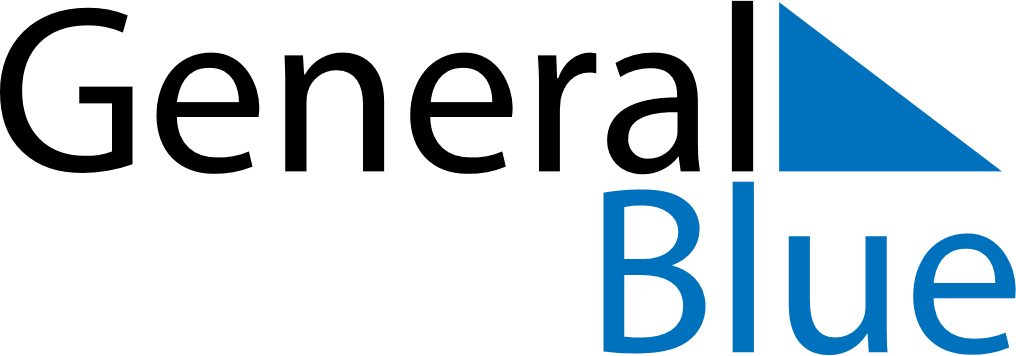 April 2026April 2026April 2026April 2026AngolaAngolaAngolaMondayTuesdayWednesdayThursdayFridaySaturdaySaturdaySunday123445Good FridayPeace DayPeace DayEaster Sunday6789101111121314151617181819202122232425252627282930